KS3 Transition LeadAccountable to:   Assistant Headteacher responsible for year 7 and 8 and                             ultimately the HeadteacherCore Purpose of KS3 Transition LeadScale: Scale 6Hours: 43 weeks a year, 42 hours a week - 8am-5pm Monday-Thursday, 8am-4.30pm on Friday with 30 minutes break daily.Core purposeTo work as part of a team that provides professional leadership and management for a group of pupils to secure high levels of behaviour, promote high levels of ambition, promotion of independent learning and ensure academic progress is at least in line with the school’s expectations.The year 7 lead will regularly deal with a range of complex and contentious matters requiring a consistently high degree of support, for students in the context of an awareness of the school’s major policy objectives. Outcomes will have significant implications for the child or the school.  The post holder may act on behalf of the school when dealing with children, parents and agencies.The year 7 and 8 lead will have to investigating incidents, taking disciplinary action and referrals to senior staff.  As such work is subject to deadlines involving frequently changing circumstances and involves the management of conflicting priorities and deadlines.Work across campus with other year 7 and 8 leads to ensure there is consistent practice across all student managers.The specific responsibilities and duties associated with this role include:Monitoring the progress of students in year 7 one year and then year 8 the next (in a cycle of rotation with the other Transition Leader on their assigned campus) and supporting the Assistant Head responsible for Key Stage 3 in the action to address underachievementUsing the school analysis of data windows, identify students underachieving or declining performance, and initiating reports on behaviour, effort and outcomes.Managing support and challenge for individuals and liaising with teachers and other support staff to deliver a programme of support for the individual student.Designing and implementing personalised ways of monitoring progress, using learning mentor skills.Contribute to maintaining and analysing records of pupils’ progress.Attending relevant meetings concerning the designated cohort of students.Day to day management of the year 7 or year 8 tutor teamLiaise with the Inclusion faculty to ensure the needs of year 7 or 8 students are met. Being the first point of contact during the working day for students and parentsThis involves significant ability to organise and prioritise. Receiving information, making decisions on how to communicate this with other staff, deciding on the ‘escalation’ to senior staff.Keeping parents informed about their child’s welfare.Deciding on how to respond to a student.Making appointments on behalf of the Assistant head teacher responsible for year 7 and 8.Assist the Assistant Head Teacher responsible for year 7 with the transition from Primary phase to Secondary phase for students joining ECS in year 7 Interview students and parents prior to their joining ECS.Visit feeder primary schools.Attend and participate in the running and organising of year 7 summer school.Organise new cohorts into tutor and teaching groups.To supervise and cover year 7 or 8 classes of students where the teacher is absent on an occasional basis.Deliver year 7 or 8 assemblies.Ensuring there is consistent practice across the Student managers. Ensuring all policies and standard operating procedures are followed.The development of common SIMs reports and the writing of standard letters to be used by all student managers.Receiving and processing students late to schoolThe school has a standard operating procedure which requires year leads and student managers to receive, process and respond to students late to school. Investigating incidents of poor behaviour Year leads are the first point of investigation. They collect witness statements from students, teachers and members of the school workforce. They use their judgment when presenting alternative evidence to students in order to discover the nature of the incident. If the incident is serious they prepare a report for a senior manager.Within the defined Standard Operating Procedures, the year 7 lead makes a judgment and may initiate a sanction.Supervising students excluded from class and run year 7 or 8 detentions in line with the school’s behaviour policy.Lead the supervision of students during year 7 or 8 lunchtime and after schoolYear leads and Student managers are part of the school staff team that supervises large and small groups of students at break, lunchtime and after school. Organising assigned school events such as Parents evenings and primary to secondary transition evenings.This includes ensuring that all students have made appointments for their parents to meet teachers.Following up, from parents evenings any issues and agreed strategies.Participating in checks of uniform, planners etc.Organising the checks of uniform, planners etc.Ensuring students complete homework set.Devising and using tools to record checks and feedback to students, teachers and the Leadership Team.Taking remedial action.Additional team responsibility- to be agreed as part of a team reviewLeading, managing and developing a cohort of pupils taking responsibility for pupil development across the curriculumThe outcomes that are associated with this element are to lead the service so that pupils will:Attend school regularly and punctually.Actively participate in learning.Actively participate in extra-curricular activities.Produce work and assignments in response to curriculum demands (including homework).Be safe and happy at school.Conform to the school’s uniform policy.Conform to the school’s behaviour policy.Impacting on educational progress of pupils in Year 7 or 8:The outcomes that are associated with this element are to work as part of a team so that pupils will:Actively participate in extra-curricular activities.Achieve high standards in public examinations.Progress to the next stage of their education with confidence and enthusiasm.Show sustained improvement across their subjects.Make informed choices about their future studies.Understand how to improve their studies.Know their academic targets.Show improvement in their literacy, numeracy and information technology skills.Be well prepared for any tests and examinations.Be enthusiastic about school.Contribute to the maintenance of a purposeful working environment.Working as a TeamThe outcomes that are associated with this element are to work as part of a team to ensure that the parents and carers of pupils:Are well informed about their child’s achievements at school.Are well informed about their child’s targets for improvement.Know the expectations made of their child in relation to their studies, their attendance, behaviour and conduct at school.Know how they can support or assist their child’s progress at school.Attend, participate in and on occasion chair year 7 or 8 tutor meetings.Attend and participate in staff meetings.Attend and participate in parents evenings.Monitoring and accountabilityThe tasks that are associated with this element are to:Provide information and analysis for the Head Teacher and other senior managers so that they can understand the issues affecting the progress of individuals in year 7or 8.Monitor, evaluate and review the practice of the student manager team.Provide advice so that interventions and resources are targeted appropriately.Monitor, evaluate and review the impact of interventions and resources for the cohort.Respond to other adults and agencies who require up to date information about the pupils presented in a concise and accurate manner.And any other duties as required.This job description is not exhaustive as the Year lead is required to do all that is reasonably required as part of the team that leads and manages the year group.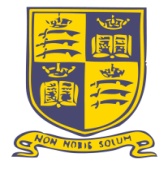 KS3 Transition LeadJOB DESCRIPTIONDate:   June 2018Date:   June 2018